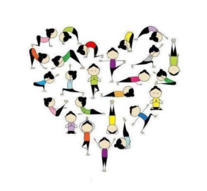 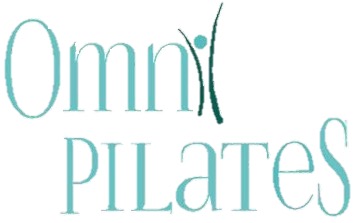 MondayTuesdayWednesdayThursdayFridaySaturday6:30 AM Tight’n’Tone6:30 AM Tight’n’Tone9 AM Morning Rise9 AM Morning Rise9 AM Morning Rise2 PM Stretch & Tone2 PM Stretch & Tone2 PM Stretch & Tone5:30 PMFit & Tone5:30 PM Fit & Tone5:30 PM Fit & Tone6:30 PM Fit & Tone